Form 29(Regulation 30)(In typescript and completed in duplicate)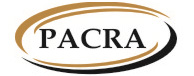 THE PATENTS AND COMPANIES REGISTRATION AGENCYThe Companies Act, 2017(Act No. 10 of 2017)____________The Companies (Prescribed Forms) Regulations, 2018(Section 242)Available at www.pacra.org.zmPARTICULARS OF VARIATION TO A REGISTERED CHARGEPARTICULARS OF VARIATION TO A REGISTERED CHARGEPARTICULARS OF VARIATION TO A REGISTERED CHARGEPARTICULARS OF VARIATION TO A REGISTERED CHARGEPARTICULARS OF VARIATION TO A REGISTERED CHARGEPARTICULARS OF VARIATION TO A REGISTERED CHARGEPARTICULARS OF VARIATION TO A REGISTERED CHARGEPART ACOMPANY DETAILSPART ACOMPANY DETAILSPART ACOMPANY DETAILSPART ACOMPANY DETAILSPART ACOMPANY DETAILSPART ACOMPANY DETAILSPART ACOMPANY DETAILSCompany Number Indicate the 12 digit registration numberCompany Number Indicate the 12 digit registration numberCompany Number Indicate the 12 digit registration numberCompany Name Indicate the name as captured on the certificate of incorporationCompany Name Indicate the name as captured on the certificate of incorporationCompany Name Indicate the name as captured on the certificate of incorporationPhone Number Include the international code (e.g. +260 for Zambia)Phone Number Include the international code (e.g. +260 for Zambia)MobilePhone Number Include the international code (e.g. +260 for Zambia)Phone Number Include the international code (e.g. +260 for Zambia)LandlineEmail AddressEmail AddressEmail AddressPhysical Address State the registered office of the CompanyPhysical Address State the registered office of the CompanyPlot/House/ VillagePhysical Address State the registered office of the CompanyPhysical Address State the registered office of the CompanyStreetPhysical Address State the registered office of the CompanyPhysical Address State the registered office of the CompanyAreaPhysical Address State the registered office of the CompanyPhysical Address State the registered office of the CompanyTownPhysical Address State the registered office of the CompanyPhysical Address State the registered office of the CompanyProvincePostal Address State the notification address of the CompanyPostal Address State the notification address of the CompanyPost BoxPostal Address State the notification address of the CompanyPostal Address State the notification address of the CompanyAreaPostal Address State the notification address of the CompanyPostal Address State the notification address of the CompanyTownPostal Address State the notification address of the CompanyPostal Address State the notification address of the CompanyProvincePART BPARTICULARS OF VARIATIONPART BPARTICULARS OF VARIATIONPART BPARTICULARS OF VARIATIONPART BPARTICULARS OF VARIATIONPART BPARTICULARS OF VARIATIONPART BPARTICULARS OF VARIATIONCharge NumberCharge NumberCharge NumberDate of VariationDate of VariationDate of VariationTerms of the original charge that have been varied Terms of the original charge that have been varied Terms of the original charge that have been varied Nature of variationNature of variationNature of variationDetails of Variation of Charge Indicate each term varied, and state how it is variedDetails of Variation of Charge Indicate each term varied, and state how it is variedDetails of Variation of Charge Indicate each term varied, and state how it is variedPART C DECLARATIONPART C DECLARATIONPART C DECLARATIONPART C DECLARATIONPART C DECLARATIONPART C DECLARATIONPART C DECLARATIONI, the undersigned, confirm that the information contained above is true and correct.First Name:Surname:Capacity: Signature:                                                    Date:I, the undersigned, confirm that the information contained above is true and correct.First Name:Surname:Capacity: Signature:                                                    Date:I, the undersigned, confirm that the information contained above is true and correct.First Name:Surname:Capacity: Signature:                                                    Date:I, the undersigned, confirm that the information contained above is true and correct.First Name:Surname:Capacity: Signature:                                                    Date:I, the undersigned, confirm that the information contained above is true and correct.First Name:Surname:Capacity: Signature:                                                    Date:I, the undersigned, confirm that the information contained above is true and correct.First Name:Surname:Capacity: Signature:                                                    Date:PART D PARTICULARS OF PERSON LODGING DOCUMENT PART D PARTICULARS OF PERSON LODGING DOCUMENT PART D PARTICULARS OF PERSON LODGING DOCUMENT PART D PARTICULARS OF PERSON LODGING DOCUMENT PART D PARTICULARS OF PERSON LODGING DOCUMENT PART D PARTICULARS OF PERSON LODGING DOCUMENT PART D PARTICULARS OF PERSON LODGING DOCUMENT First NameFirst NameFirst NameSurnameSurnameSurnameGenderGenderGenderDate of BirthDate of BirthDate of BirthNationalityNationalityNationalityIdentity TypeFor Zambians: NRC For non-Zambians: NRC/Passport/ Driver’s Licence/Resident PermitIdentity TypeFor Zambians: NRC For non-Zambians: NRC/Passport/ Driver’s Licence/Resident PermitIdentity TypeFor Zambians: NRC For non-Zambians: NRC/Passport/ Driver’s Licence/Resident PermitIdentity NumberIdentity NumberIdentity NumberPhone NumberMobileMobilePhone NumberLandlineLandlineEmail AddressEmail AddressEmail AddressPhysical AddressPlot/House/ VillagePlot/House/ VillagePhysical AddressStreetStreetPhysical AddressAreaAreaPhysical AddressTownTownPhysical AddressProvinceProvincePhysical AddressCountryCountrySignature:                                                         Date:Signature:                                                         Date:Signature:                                                         Date:Signature:                                                         Date:Signature:                                                         Date:Signature:                                                         Date:Notification of the satisfaction of a mortgage or charge (in whole or in part), or of the release of part of the property or undertaking from a mortgage or charge secured over it, or of part of that property or undertaking, should be given to the Registrar on Form No. 32 and not on this form.Notification of the satisfaction of a mortgage or charge (in whole or in part), or of the release of part of the property or undertaking from a mortgage or charge secured over it, or of part of that property or undertaking, should be given to the Registrar on Form No. 32 and not on this form.Notification of the satisfaction of a mortgage or charge (in whole or in part), or of the release of part of the property or undertaking from a mortgage or charge secured over it, or of part of that property or undertaking, should be given to the Registrar on Form No. 32 and not on this form.Notification of the satisfaction of a mortgage or charge (in whole or in part), or of the release of part of the property or undertaking from a mortgage or charge secured over it, or of part of that property or undertaking, should be given to the Registrar on Form No. 32 and not on this form.Notification of the satisfaction of a mortgage or charge (in whole or in part), or of the release of part of the property or undertaking from a mortgage or charge secured over it, or of part of that property or undertaking, should be given to the Registrar on Form No. 32 and not on this form.Notification of the satisfaction of a mortgage or charge (in whole or in part), or of the release of part of the property or undertaking from a mortgage or charge secured over it, or of part of that property or undertaking, should be given to the Registrar on Form No. 32 and not on this form.Notification of the satisfaction of a mortgage or charge (in whole or in part), or of the release of part of the property or undertaking from a mortgage or charge secured over it, or of part of that property or undertaking, should be given to the Registrar on Form No. 32 and not on this form.